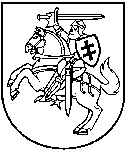 LIETUVOS RESPUBLIKOS APLINKOS MINISTRASĮSAKYMASDĖL LIETUVOS RESPUBLIKOS APLINKOS MINISTRO 2016 M. BALANDŽIO 27 D. ĮSAKYMO NR. D1-280 „DĖL 2014–2020 METŲ EUROPOS SĄJUNGOS FONDŲ INVESTICIJŲ VEIKSMŲ PROGRAMOS 5 prioriteto „Aplinkosauga, gamtos išteklių darnus naudojimas ir prisitaikymas prie klimato kaitos“ 05.2.1-APVA-V-010 priemonės „Atliekų tvarkymo sistemos valdymas“ PROJEKTŲ FINANSAVIMO SĄLYGŲ APRAŠo Nr. 2 patvirtinimo“ PAKEITIMO2020 m. kovo 16 d. Nr. D1-149VilniusP a k e i č i u 2014–2020 metų Europos Sąjungos fondų investicijų veiksmų programos
5 prioriteto „Aplinkosauga, gamtos išteklių darnus naudojimas ir prisitaikymas prie klimato kaitos“ 05.2.1-APVA-V-010 priemonės „Atliekų tvarkymo sistemos valdymas“ projektų finansavimo sąlygų aprašą Nr. 2, patvirtintą Lietuvos Respublikos aplinkos ministro 2016 m. balandžio 27 d. įsakymu Nr. D1-280 „Dėl 2014–2020 metų Europos Sąjungos fondų investicijų veiksmų programos 5 prioriteto „Aplinkosauga, gamtos išteklių darnus naudojimas ir prisitaikymas prie klimato kaitos“ 05.2.1-APVA-V-010 priemonės „Atliekų tvarkymo sistemos valdymas“ projektų finansavimo sąlygų aprašo Nr. 2 patvirtinimo“:1. Pakeičiu 29 punkto lentelės 4 punktą ir jį išdėstau taip:2. Pakeičiu 29 punkto lentelės 5.1 papunktį ir jį išdėstau taip:„5.1. dokumentų, reikalingų licencijai vykdyti branduolinės energetikos objekto eksploatavimo nutraukimą, licencijai vežti branduolinio kuro ciklo medžiagas ir Lietuvos Respublikos branduolinės saugos įstatymo 1 priede nurodytas branduolines ir daliąsias medžiagas nustatytais kiekiais, Lietuvos Respublikos branduolinės saugos įstatyme nurodytiems sertifikatams gauti, licencijų ir sertifikatų sąlygoms vykdyti, licencijoms ir sertifikatams panaikinti, parengimo paslaugų išlaidos;“3. Pakeičiu 29 punkto lentelės 5.2 papunktį ir jį išdėstau taip:„5.2. valstybinės rinkliavos už licencijos vykdyti branduolinės energetikos objekto eksploatavimo nutraukimą, licencijos vežti branduolinio kuro ciklo medžiagas ir Lietuvos Respublikos branduolinės saugos įstatymo 1 priede nurodytas branduolines ir daliąsias medžiagas nustatytais kiekiais ir Lietuvos Respublikos branduolinės saugos įstatyme nurodytiems sertifikatams gauti išdavimą, pakeitimą ir panaikinimą;“4. Pakeičiu 29 punkto lentelės 5.5 papunktį ir jį išdėstau taip:„5.5. Maišiagalos radioaktyviųjų atliekų saugykloje esamų ir jos eksploatavimo nutraukimo metu susidarančių radioaktyviųjų atliekų tvarkymo ir vežimo išlaidos;“.Aplinkos ministras	Kęstutis Mažeika„4.Įranga, įrenginiai ir kitas turtasTinkamos finansuoti, kai tai susiję su fizinės ir branduolinės, radiacinės saugos užtikrinimu ir numatyta dokumentuose, reikalinguose licencijai vykdyti branduolinės energetikos objekto eksploatavimo nutraukimą, licencijai vežti branduolinio kuro ciklo medžiagas ir Lietuvos Respublikos branduolinės saugos įstatymo 1 priede nurodytas branduolines ir daliąsias medžiagas nustatytais kiekiais gauti.“SUDERINTALietuvos Respublikos aplinkos ministerijos Aplinkos projektų valdymo agentūros 2020-02-27 raštu Nr. (29-2-74)-APVA-244